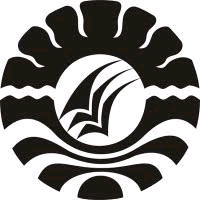 SKRIPSIKOMPETENSI KEWIRAUSAHAAN KEPALA SEKOLAH (STUDI INOVASI DAN KREATIVITASDI SMA NEGERI 3 MAKASSAR)ERNA NURI WIDIASTUTIJURUSAN ADMINISTRASI PENDIDIKANFAKULTAS ILMU PENDIDIKANUNIVERSITAS NEGERI MAKASSAR2018KOMPETENSI KEWIRAUSAHAAN KEPALA SEKOLAH (STUDI INOVASI DAN KREATIVITASDI SMA NEGERI 3 MAKASSAR)SKRIPSIDiajukan untuk Memenuhi Sebagian Persyaratan GunaMemperoleh Gelar Sarjana Pendidikan pada Program Administrasi Pendidikan  Strata Satu Fakultas Ilmu PendidikanUniversitas Negeri MakassarOleh:ERNA NURI WIDIASTUTINIM. 1343040001JURUSAN ADMINISTRASI PENDIDIKANFAKULTAS ILMU PENDIDIKANUNIVERSITAS NEGERI MAKASSAR2018          KEMENTERIAN PENDIDIKAN DAN KEBUDAYAAN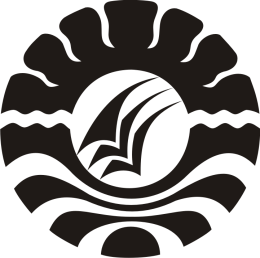       UNIVERSITAS NEGERI MAKASSAR     FAKULTAS ILMU PENDIDIKAN                PROGRAM STUDI  ADMINISTRASI PENDIDIKAN                Alamat : Kampus UNM Tidung Jl. Tamalate I Makassar             Telepon : 0411.883076 – 0411.884457              Laman : www.unm.ac.idPERSETUJUAN PEMBIMBINGSkripsi dengan judul “Kompetensi Kewirausahaan Kepala Sekolah (Studi Inovasi dan Kreativitas Di SMA Negeri 3 Makassar)”.Atas nama:		Nama			: Erna Nuri Widiastuti	NIM			: 1343040001	Jur/Prodi		: Administrasi Pendidikan	Fakultas		: Ilmu Pendidikan (FIP)Perguruan Tinggi	: Universitas Negeri MakassarSetelah diperiksa dan diteliti, naskah skripsi ini telah memenuhi syarat untuk diujikan.							Makassar,        Juli 2018Pembimbing I					Pembimbing IISumarlin Mus, S.Pd, M.Pd			Dra.Sitti Habibah, M.SiNIP. 19831202 201012 1 008                                NIP. 19621220 1989032 001	DisahkanOleh:Ketua Jurusan AP FIP UNMDr.Ansar, M.SiNIP. 19690729200312 1 004PERNYATAAN KEASLIAN SKRIPSISaya yang bertanda tangan di bawah ini :Nama		: Erna Nuri WidiastutiNim		: 1343040001Jurusan	: Administrasi PendidikanJudul skripsi    : Kompetensi Kewirausahaan Kepala Sekolah (Studi Inovasi dan Kreativitas Di SMA Negeri 3 Makassar)Menyatakan dengan sebenarnya bahwa skripsi yang saya tulis ini benar merupakan hasil karya saya sendiri dan bukan merupakan pengambilan tulisan atau pikiran orang lain yang saya akui sebagai hasil tulisan atau pikiran sendiri.Apabila dikemudian hari terbukti atau dapat dibuktikan bahwa skripsi ini hasil jiplakan, maka saya bersedia menerima sanksi atas perbuatan tersebut dengan ketentuan yang berlaku.Makassar,     Juli  2018Yang Membuat PernyataanERNA NURI WIDIASTUTIMOTO PERUNTUKANHidup mulia atau mati syahid dijalan Allah Menjadikan hidup punya makna dengan IslamMenguatkan genggaman kepada kebenaran Walaupun jalan penuh duri dan rintangan(Erna Nuri Widiastuti, 2018)Karya ini kuperuntukkan kepadaAyahku tersayang dan tercintasaudara-saudaraku dan kepada semua orang yang menyayangi dan mengasihikuABSTRAKErna Nuri Widiastuti. 2018. Kompetensi Kewirausahaan Kepala Sekolah (Studi Inovasi dan Kreativitas Di SMA Negeri 3 Makassar). Di bimbing oleh Sumarlin Mus, S. Pd., M. Pd. dan Dra. Sitti Habibah, M. Si. Jurusan Administrasi Pendidikan, Fakultas Ilmu Pendidikan. Universitas Negeri Makassar. Penelitian ini mengkaji tentang Kompetensi Kewirausahaan Kepala Sekolah (Studi Inovasi dan Kreativitas di SMA Negeri 3 Makassar). Fokus penelitian ini bagaimanakah Kompetensi Kewirausahaan Kepala Sekolah dalam hal Inovasi dan Kreativitas di SMA Negeri 3 Makassar. Tujuan penelitian ini mendeskripsikan Kompetensi Kewirausahaan Kepala Sekolah dalam hal Inovasi dan Kreativitas di SMA Negeri 3 Makassar.  Pendekatan yang digunakan dalam penelitian ini adalah pendekatan deskriptif kualitatif. Sumber data dalam penelitian ini adalah kepala sekolah, staf, guru dan siswa. Teknik pengumpulan data melalui observasi, wawancara dan dokumentasi. Teknik analisis data melalui reduksi data, penyajian data dan pengambilan keputusan. Hasil penelitian ini menunjukkan bahwa Inovasi dan Kreativitas dalam Kompetensi Kewirausahaan Kepala Sekolah meliputi kepala sekolah yang memiliki kemampuan lebih di bidang inovasi dan kreativitas berupa adanya sumbangsih ide-ide dan diberdayakan sebaik mungkin dalam mengelola sekolah. PRAKATASegala puji syukur kehadirat Allah SWT atas limpahan rahmat dan hidayah-Nyalah, sehingga penulisan skripsi dengan judul Kompetensi Kewirausahaan Kepala Sekolah (Studi Inovasi dan Kreativitas Di SMA Negeri 3 Makassar) dapat terselesaikan sesuai waktu yang ditargetkan. Tidak dapat dipungkiri fokus penelitian ini masih banyak terdapat kekurangan di dalamnya. Tak lupa pula penulis haturkan salam dan salawat kepada baginda Rasulullah Muhammad SAW, Nabi yang membawa umatnya dari dunia yang penuh dengan kejumudan menuju dunia yang menuju pada ketaatan kepada Allah.Seiring dengan rampungnya karya ini, atas segala bantuan, fasilitas, motivasi dan kemudahan yang didapatkan penulis, dengan hati yang tulus dan ikhlas penulis sampaikan rasa terima kasih terutama kepada Sumarlin Mus, S. Pd., M. Pd. dan       Dra. Sitti Habibah, M. Si. Selaku dosen pembimbing pertama dan dosen pembimbing kedua yang telah meluangkan waktunya untuk memberikan petunjuk, bimbingan dan motivasi sejak awal penyusunan proposal hingga akhir penulisan skripsi. Ucapan terima kasih penulis sampaikan pula kepada:Prof. Dr. H Husain Syam, M. TP., Selaku Rektor Universitas Negeri Makassar yang telah memberikan kesempatan kepada penulis untuk menyelesaikan studi di Universitas Negeri Makassar.Dr. Abdullah Sinring, M. Pd. selaku Dekan Fakultas Ilmu Pendidikan Universitas Negeri Makassar, Dr. Abdul Saman, M. Si. Kons. sebagai Pembantu Dekan I; Drs. Muslimin, M. Ed. sebagai Pembantu Dekan II; Dr. Pattaufi, S. Pd., M. Si. sebagai Pembantu Dekan III; dan Dr. Parwoto, M. Pd. sebagai Pembantu Dekan IV Fakultas Ilmu Pendidikan Universitas Negeri Makassar yang telah memberikan kesempatan kepada penulis untuk dapat menyelesaikan studi di Fakultas Ilmu Pendidikan UNM.Dr. Ansar, M. Si. dan Dra. Hj. Wahira, M. Pd. selaku ketua jurusan dan sekretaris jurusan Administrasi Pendidikan Fakultas Ilmu Pendidikan Universitas Negeri Makassar, yang dengan penuh perhatian memberi bimbingan dan memfasilitasi proses studi di jurusan Administrasi Pendidikan.Sumarlin Mus, S. Pd., M. Pd. dan Dra. Sitti Habibah, M. Si. selaku pembimbing 1 dan pembimbing 2 yang telah meluangkan waktunya untuk membimbing dalam penyelesaian Studi.Bapak dan Ibu Dosen Jurusan Administrasi Pendidikan yang telah memberikan pengetahuan selama mengikuti perkuliahan.Kepala Sekolah, guru-guru, staf dan pegawai serta siswa-siswi SMA Negeri 3 Makassar yang telah menerima penulis dalam melakukan penelitian.Terkhusus ucapan terimakasih serta rasa hormat yang sangat mendalam kepada Ayahanda Muh Suprianto, selaku orang tua tercinta yang dengan tulus dan ikhlas mendidik, membesarkan, mendoakan penulis serta segala sesuatu yang mereka berikan tanpa pamrih baik secara moril maupun material. Ucapan terimakasih pula penulis sampaikan kepada kedua saudaraku Adi Wiratio dan Fitri Astuti yang senantiasa mendukung dan memberikan semangat hingga akhir studi ini. Sahabat-sahabat seperjuanganku: Fahriani, Rahmawati, Hadira, Hardianti Muis, Riskiani, Satriani, Siti Raoda, Hajar, Marwah, Hadijah, Paradiba, Indah, Mutmainna, Ainun, Mia, serta sahabat-sahabatku yang lain yang berlum tertuliskan namanya yang selalu berbagi semangat dan keceriaan dalam menjalankan aktivitas. Semoga kisah persahabatan kita yang dibangun karena Lillahi Ta’ala tak pernah berakhir hingga hari dimana seluruh kaum muslimin berkumpul di tempat yang penuh nikmat. Semua pihak yang telah memberikan bantuan yang tidak sempat saya sebutkan satu persatu semoga menjadi ibadah dan mendapat imbalan dari-NyaAkhirnya, tiada yang paling sempurna melain apa yang ALLAH berikan dan turunkan kepada setiap makluk yang bernyawa maupun tak bernyawa karena dialah Sang Maha Sempurna tak ada yang dapat menyerupainya termasuk makhluknya, demikian pula dalam penulisan skripsi ini masih terdapat kekurangan. Semoga dengan adanya karya ini dapat bermanfaat sebagai bahan masukan dan informasi bagi pembaca terlebih kepada penulis sendiri. Aamiin YaRabbal Alamin.	Makassar,     Juli 2018	Penulis, 	Erna Nuri WidiastutiDAFTAR ISIHALAMAN JUDUL 	iiPERSETUJUAN PEMBIMBING 	iiiPERNYATAAN KEASLIAN SKRIPSI	ivMOTO 	vABSTRAK 	viPRAKATA 	viiDAFTAR ISI 	xDAFTAR TABEL 	xiiDAFTAR GAMBAR 	xiiiDAFTAR LAMPIRAN 	xivBAB I PENDAHULUAN 	1Konteks Penelitian 	1Fokus Penelitian 	5Tujuan Penelitian 	5Manfaat Penelitian 	6BAB II TINJAUAN PUSTAKA DAN KERANGKA KONSEP	7Tinjauan Pustaka 	7Kompetesi	7Pengertian Kompetensi Kepala Sekolah 	7Tugas dan Tanggung Jawab Kepala Sekolah 	92. Kewirausahaan 	14a. Pengertian Kewirausahaan 	14b. Tipe-Tipe Kewirausahaan	15c. Karakter Wirausaha 	16d. Kompetensi Kewirausahaan	171. Perilaku inovatif	212. Kreativitas	29Kerangka Konsep	38BAB III METODE PENELITIAN 	40Jenis Penelitian 	40Lokasi Penelitian	40Sumber Data 	41Teknik Pengumpulan Data 	41Teknik Analisis Data 	43Teknik Keabsahan Data 	45Tahap-tahap Penelitian                          	46BAB IV HASIL PENELITIAN DAN PEMBAHASAN 	48Hasil Penelitian 	48Gambaran Umum Lokasi Penelitian 	48Penyajian Dan Analisis Data 	53Gambaran Kompetensi Kewirausahaan Kepala Sekolah (Studi Inovasi dan Kreativitas Di SMA Negeri 3 Makassar)	54Pembahasan 	74BAB V KESIMPULAN DAN SARAN 	81Kesimpulan 	81Saran	82DAFTAR PUSTAKA 	83LAMPIRAN 	85DAFTAR TABELNo	Judul Tabel 	Halaman Tabel 4.1 Keadaan Siswa SMA Negeri 3 Makassar TP 2017/2018		50	Tabel 4.2 Keadaan Sarana dan Prasarana SMA Negeri 3 Makassar		52	DAFTAR GAMBARGambar 2.1  Grafik Piramida Kreativitas Manusia	30 		Gambar 2.2  Kerangka Konsep		39Gambar 3.1  Komponen Analisis Data	44DAFTAR LAMPIRANNo	Judul Lampiran	Halaman Kisi-Kisi Instrumen 	85	Pedoman Wawancara	87Pedoman Observasi	90Matriks Analisis Data	92		